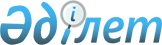 Қазақстан Республикасы Үкіметінің 1997 жылғы 9 маусымдағы N 940 қаулысына өзгерістер енгізу туралыҚазақстан Республикасы Үкіметінің ҚАУЛЫСЫ 1998 жылғы 1 желтоқсан N 1215

      Қазақстан Республикасының Үкіметі ҚАУЛЫ ЕТЕДІ: 

      1. "Қазақстан Республикасының Мемлекеттік қызметін одан әрі реформалау бағдарламасы мен Қазақстан Республикасы Үкіметінің оны жүзеге асыру жөніндегі шараларының жоспары туралы" Қазақстан Республикасы Үкіметінің 1997 жылғы 9 маусымдағы N 940 P970940_ қаулысына мынадай өзгерістер енгізілсін:      аталған қаулымен бекітілген Қазақстан Республикасының Мемлекеттік қызметін одан әрі реформалау бағдарламасын іске асыру жөніндегі Қазақстан Республикасы Үкіметі шараларының жоспарында:      реттік нөмірі 9 және 13-жолдар алынып тасталсын.     2. Осы қаулы қол қойылған күнінен бастап күшіне енеді.     Қазақстан Республикасының         Премьер-Министрі
					© 2012. Қазақстан Республикасы Әділет министрлігінің «Қазақстан Республикасының Заңнама және құқықтық ақпарат институты» ШЖҚ РМК
				